                                                                                                                                                                                                            В профсоюзный уголок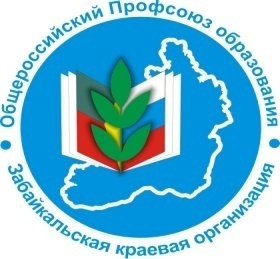 		ПРОФСОЮЗ РАБОТНИКОВ НАРОДНОГО ОБРАЗОВАНИЯ И НАУКИ РФЗАБАЙКАЛЬСКАЯ КРАЕВАЯ ОРГАНИЗАЦИЯТРУДОВОЙ ИЛИ ГРАЖДАНСКО - ПРАВОВОЙ ДОГОВОР?Наказания за нарушение запрета заключать гражданско-правовые договоры вместо трудовых договоров.ПОМНИТЕ! В случае признания гражданско-правовых отношений трудовыми работодатель обязан предоставлять  права и исполнять основные обязанности, возложенные на него ст. 22 ТК РФ, с момента начала работы, указанного в трудовом договоре, т.е. с даты заключения гражданско-правового договора либо даты фактического начала исполнителем своих обязанностей. Это значит, что у работника появляется право на использование непредоставленного ежегодного оплачиваемого отпуска, на получение каких-либо доплат, связанных с работой во вредных или опасных условиях за весь период работы по гражданско-правовому договору, признанному впоследствии трудовым. Ответственный за выпуск: Н.А.Титова, главный правовой инспектор Аппарата краевого комитета профсоюза работников образования. Тел.: (3022) 26-44-75Условия договораТрудовой договорГражданско-правовой договорГражданско-правовой договорНаименование сторон договораСтороны договора: работник и работодатель (ст. 56 ТК РФ)Стороны договора: заказчик и исполнитель, либо заказчик и подрядчик в зависимости от вида гражданско-правового договора (ст.ст. 702, 779 ГК РФ)Предмет договораЛичное выполнение работником предусмотренной договором трудовой функции: работа по должности в соответствии со штатным расписанием, профессии, специальности с указанием квалификации; конкретный вид поручаемой работнику работы (ст. 56 ТК РФ)Определенный результат. Например, целью договора подряда является как создание новой вещи, так и выполнение другой работы, имеющей материальный результат (ст. 702 ГК РФ). Оказание услуг является деятельностью, не имеющей овеществленного результата, однако имеющей значение для заказчика: медицинские услуги, аудиторские и т.д. (ст. 779 ГК РФ). При выполнении работ или оказании услуг, если договором не предусмотрено иное, для заказчика не важно, лично ли исполняются работы и услуги (ст. 704 ГК РФ)Определенный результат. Например, целью договора подряда является как создание новой вещи, так и выполнение другой работы, имеющей материальный результат (ст. 702 ГК РФ). Оказание услуг является деятельностью, не имеющей овеществленного результата, однако имеющей значение для заказчика: медицинские услуги, аудиторские и т.д. (ст. 779 ГК РФ). При выполнении работ или оказании услуг, если договором не предусмотрено иное, для заказчика не важно, лично ли исполняются работы и услуги (ст. 704 ГК РФ)Дисциплина трудаРаботник подчиняется правилам внутреннего трудового распорядка. За ненадлежащее выполнение трудовых обязанностей работник может быть привлечен к дисциплинарной ответственности (ст.ст. 21, 192 ТК РФ)Исполнитель свободен в определении порядка исполнения договора, самостоятельно определяет время для выполнения работ в установленных для выполнения работ сроках (ст. 708 ГК РФ). Исполнитель или подрядчик не обязаны выполнять работы в рабочее время, действующее в организации заказчика, если иное не предусмотрено договоромИсполнитель свободен в определении порядка исполнения договора, самостоятельно определяет время для выполнения работ в установленных для выполнения работ сроках (ст. 708 ГК РФ). Исполнитель или подрядчик не обязаны выполнять работы в рабочее время, действующее в организации заказчика, если иное не предусмотрено договоромОплата трудаЗаработная плата выплачивается регулярно, не реже двух раз в месяц, не ниже минимального размера оплаты труда, установленного законодательством (ст.ст. 130, 133 и 136 ТК РФ)Оплачивается промежуточный и (или) конечный результат в соответствии с условиями договора. Вознаграждение может быть уменьшено в случае выявления недостатков или недостижения результатаОплачивается промежуточный и (или) конечный результат в соответствии с условиями договора. Вознаграждение может быть уменьшено в случае выявления недостатков или недостижения результатаУсловия трудаОтвечает работодатель, который обязан предоставить и обеспечить безопасные и надлежащие условия труда (ст.ст. 22 и 212 ТК РФ)Отвечает исполнитель (ст. 704 ГК РФ)Отвечает исполнитель (ст. 704 ГК РФ)ОтветственностьПри любом виде материальной ответственности работника (полная или ограниченная) учитывается только реальный ущерб (ст. 242 ТК РФ)Договорная: исполнитель должен возмещать как реальный ущерб, так и упущенную выгоду (ст. 15 ГК РФ)Договорная: исполнитель должен возмещать как реальный ущерб, так и упущенную выгоду (ст. 15 ГК РФ)ПоследствияНа работника распространяются льготы, гарантии и компенсации, предусмотренные трудовым законодательством (включая оплату отпуска, временной нетрудоспособности, защиту при увольнении и т.д.)На исполнителя льготы, гарантии и компенсации, предусмотренные трудовым законодательством, не распространяются (оплата отпуска, временная нетрудоспособность, защита при увольнении и т.д.)На исполнителя льготы, гарантии и компенсации, предусмотренные трудовым законодательством, не распространяются (оплата отпуска, временная нетрудоспособность, защита при увольнении и т.д.)Состав административного правонарушенияНаказаниеНаказаниеСостав административного правонарушенияДолжностные лица       Юридические лица"Нарушение законодательства о труде и об охране труда" - п. 1 ст. 5.27 КоАП РФОт 1000 до 5000 руб.От 1000 до 5000 руб. или административное приостановление деятельности на срок до 90 сутокОт 50 000 до 100 000 руб.С 1 января 2015 г. "Уклонение от оформления или ненадлежащее оформление трудового договора либо заключение гражданско-правового договора, фактически регулирующего трудовые отношения между работником и работодателем" - ч. 3 ст. 5.27 КоАП РФОт 10 000 до 20 000 руб.От 1000 до 5000 руб. или административное приостановление деятельности на срок до 90 сутокОт 50 000 до 100 000 руб.